FATYM Vranov nad Dyjí, Náměstí 20, 671 03 Vranov nad Dyjí; 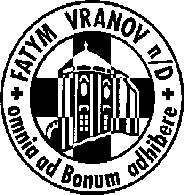 515 296 384, email: vranov@fatym.com; www.fatym.comBankovní spojení: Česká spořitelna č.ú.:1580474329/08008. 7. čtrnáctá neděle v mezidobí 7,30 Štítary – bohoslužba slova 7,30 Vratěnín – mše svatá 9,15 Vranov – mše svatá 10,15 Olbramkostel – bohoslužba slova 11,11 Lančov – bohoslužba slova 11,30 Šumná – mše svatá9. 7. pondělí sv. Augustina Žao Ronga, kněze, a druhů mučedníků16,00 Vratěnín – mše svatá 19,30 Vranovská pláž – mše svatá - restaurace Štika - pěší poutníci odcházejí od kaple v Onšově v 18,3010. 7. úterý svátek sv. Tomáše, apoštola14,00 Vranov – mše svatá18,06 Štítary – mše svatá19,00 Vranov – koncert písničkář OKAP – kytarový recitál11. 7. středa svátek sv. Benedikta, opata, patrona Evropy 7,30 Olbramkostel – mše svatá 16,00 Vranov – mše svatá17,00 Šumná – svatá půlhodinka 18,00 Lančov – mše svatá12. 7. čtvrtek 14. týdne v mezidobí – sv. Jan Qualbert16,00 Vranov - Křest17,00 Vranov – mše svatá18,00 Šumná – mše svatá 19,00 Vranov – koncert varhanní virtuóz a improvizátor Martin Kubát13. 7. pátek sv. Markéta13,00 Podmýče – mše svatá u sv. Markéty v den, kdy ji připomínáme16,30 Olbramkostel – mše svatá18,06 Štítary – mše svatá14. 7. sobota bl. Hroznaty, mučedníka9,30 Vranov – mše svatá18,00 Zadní Hamry – mše svatá15. 7. patnáctá neděle v mezidobí 7,30 Štítary – mše svatá 7,30 Vratěnín – mše svatá 9,00 Plenkovice – mše svatá 9,15 Vranov – mše svatá 10,15 Olbramkostel – mše svatá 11,11 Lančov – mše svatá 18,00 Vranov – pouť Nový JeruzalémHeslo: Člověk hloupý – neustoupí.Začaly tábory, děkujeme za  pomoc s jejich realizováním a podporou; FATYMSKÉ KULTURNÍ LÉTO, v ut 10. 7. Vranov  v 19,00 – koncert OKAP kytarový recitál, 12. 7. Vranov – varhanní koncert virtuóz Martin Kubát, 17. 7. Olbramkostel – Varhanní koncert Václav Uhlíř, 18. 7. Vranov – varhanní koncert Václav Uhlíř